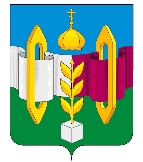 Российская ФедерацияИркутская областьУсольское районное муниципальное образование А Д М И Н И С Т Р А Ц И ЯГородского поселенияТельминского муниципального образования П О С Т А Н О В Л Е Н И ЕВ соответствии с постановлением Администрации городского поселения Тельминского муниципального образования от 01.09.2023 г. № 249 «Об утверждении Порядка разработки, утверждения и реализации муниципальных программ администрации городского поселения Тельминского муниципального образования», руководствуясь ст. ст. 23, 46 Устава Тельминского муниципального образования, администрация городского поселения Тельминского муниципального образования,     ПОСТАНОВЛЯЕТ:1. Утвердить отчет о реализации муниципальной программы ««Гражданская оборона и предупреждение ЧС на территории городского поселения Тельминского муниципального образования на 2019-2025годы» за 2023 год, согласно приложения;2. Разместить настоящее постановление на официальном сайте администрации городского поселения Тельминского муниципального образования.Глава городскогопоселения Тельминского муниципального образования                                                          М.А.Ерофеев  Приложение к постановлению администрации Тельминского муниципального образованияот 14.02.2024 г. № 55Отчет о реализации муниципальной программы «Гражданская оборона и предупреждение ЧС на территории городского поселения Тельминского муниципального образования на 2019-2025 годы»за 2023 годРаздел 1. Краткое описание выполненных в отчетном году основных мероприятий.Муниципальная программа городского поселения Тельминского   муниципального образования «Гражданская оборона и предупреждение ЧС на территории городского поселения Тельминского муниципального образования на 2019-2025годы», утвержденную постановлением администрации № 37 от 15.02.2019 г.  (в редакции постановления 62 от 12.03.2021 г., №135 от 27.05.2021 г., №269 от 17.11.2021 г., № 303 от 09.12.2021 г., №295 от 17.10.2022 г.)Цель программы – обеспечение на территории Тельминского муниципального образования пожарной безопасности;- осуществление мероприятий по защите населения и территорий от чрезвычайных ситуаций природного и техногенного характера.Предупреждение терроризма в Тельминском муниципальном образовании путем обучения граждан поселения мерам противодействия терроризму.Задачи муниципальной программы- выявление и устранение причин и условий, способствующих росту числа пожаров и гибели людей;повышение уровня в антитеррористической деятельности гражданского общества, руководителей предприятий, учреждений и организаций, независимо от форм собственности;Для обеспечения Повышение надёжности функционирования систем жизнеобеспечения населения на территории городского поселения Тельминского муниципального образования выполнен следующий комплекс мероприятий: - Обновление минерализированных полос общей протяженностью 6,151 км, включая доставку техники, п. Тюменск, п. Саннолыжный, п. Озерный, п. Ершовка, д. Сапиновка;-проведено 5 КЧС;- проведено 12 собраний с жителями по вопросам пожарной и террористической безопасности;- проведены отжиги 34 га сухой растительности;-проинструктировано 400 человек;- Разработка декларации безопасности гидротехнических сооружений, с расчетом вероятного вреда, который может быть причинен жизни, здоровью физических лиц, имуществ физических и юридических лиц на территории Иркутской области в результате аварии на каскаде гидротехнических сооружений, расположенных на реке Тельминка, р.п. ТельмаВ результате проведенных мероприятий были достигнуты цели муниципальной программы: количество пожаров природного и техногенного характера не возросло. Приложение 1Выполнение основных мероприятий подпрограмм.Фактическая (достоверная) информация по реализации программы представлена в таблице №1Таблица №1         Исполнение указанной муниципальной программы составило в сумме 574,9 руб., или 99 процентов к утвержденному плану расходов.  По указанной муниципальной программе выполнены следующие мероприятия, Предложения по дальнейшей реализации муниципальной программы. 	Программа является эффективной. Срок реализации муниципальной программы закончен.Приложение 2Анализ показателей результативности муниципальной программы «Гражданская оборона и предупреждение ЧС на территории городского поселения Тельминского муниципального образования на 2019-2025 годы»достигнутых за 2023 г.                       Приложение 3Анализ объема финансирования муниципальной программы «Гражданская оборона и предупреждение ЧС на территории городского поселения Тельминского муниципального образования на 2019-2025 годы»за 2023 год(отчетный период)Оценка эффективности реализации муниципальной программы «Гражданская оборона и предупреждение ЧС на территории городского поселения Тельминского муниципального образования на 2019-2025 годы» за 2023 годаВажное значение для успешной реализации муниципальной программы является выполнение всех запланированных мероприятий и достижение плановых значений показателей (индикаторов), а также проведение оценки эффективности реализации муниципальной программы, для своевременного выявления негативных фактов, влияющих на показатели результативности программы.На финансовое обеспечение муниципальной программы в 2023 году было запланировано в размере 575 тыс. рублей, фактическое исполнение составило- 574,9 тыс. рублей. Муниципальная программа выполнена в полном объеме.Эффективность реализации муниципальной программы в 2023 году оценивается на основании следующих критериев:Целевые показатели (индикаторы):значение показателя (индикатора) 1 равно 1,0 (1,0); значение показателя (индикатора) 2 равно 1,0 (1,0); Оценка степени достижения целей и решения задач:СДЦ= (СДП1+ СДП2+ СДПN)/ N          СДЦ=(1,0+1,0)/2=1 , что характеризует  уровень степени достижения целевых показателей.Оценка степени соответствия запланированному уровню затрат и эффективности использования средствОценка степени соответствия запланированному уровню затрат и эффективности использования средств         Уф =Фф/Фп               Уф= 575/574,9=0,99,что характеризует эффективность реализации муниципальной программы по степени реализации основных мероприятий.Эффективность реализации муниципальной программы          ЭМП СДЦ х Уф          ЭМП1 х 0,99=0,99,С учетом данных результатов, согласно критериев, оценки эффективности муниципальной программы, в 2023 году муниципальная программа признана эффективной.От 14.02.2024 г. №55  р. п. ТельмаОб утверждении отчета о реализации муниципальной программы «Гражданская оборона и предупреждение ЧС на территории городского поселения Тельминского муниципального образования на 2019-2025годы» за 2023 годОб утверждении отчета о реализации муниципальной программы «Гражданская оборона и предупреждение ЧС на территории городского поселения Тельминского муниципального образования на 2019-2025годы» за 2023 годОб утверждении отчета о реализации муниципальной программы «Гражданская оборона и предупреждение ЧС на территории городского поселения Тельминского муниципального образования на 2019-2025годы» за 2023 годНаименование программы ведомствоцелевая статьяплан на 2023 груб.Исполнено руб.1.Муниципальная программа «Гражданская оборона и предупреждение ЧС на территории городского поселения Тельминского муниципального образования на 2019-2025 годы»901720 00 28 888575 574,9Подпрограммы«Противодействие терроризму и экстремизму на территории городского поселения Тельминского муниципального образования на 2019-2025 годы».901720 00 28 88800«Пожарная безопасность, организация и осуществление мероприятий по защите населения и территории от чрезвычайных ситуаций природного и техногенного характера на территории Тельминского муниципального образования на 2019-2025 годы»901720 00 28 888575569,42Наименование программы мероприятиесумма«Противодействие терроризму и экстремизму на территории городского поселения Тельминского муниципального образования на 2019-2025 годы».«Пожарная безопасность, организация и осуществление мероприятий по защите населения и территории от чрезвычайных ситуаций природного и техногенного характера на территории Тельминского муниципального образования на 2019-2025 годы»Обновление минерализированных полос общей протяженностью 6,151 км, включая доставку техники, п. Тюменск, п. Саннолыжный, п. Озерный, п. Ершовка, д. Сапиновка101441,52 рублей«Пожарная безопасность, организация и осуществление мероприятий по защите населения и территории от чрезвычайных ситуаций природного и техногенного характера на территории Тельминского муниципального образования на 2019-2025 годы»Разработка декларации безопасности гидротехнических сооружений, с расчетом вероятного вреда, который может быть причинен жизни, здоровью физических лиц, имуществ физических и юридических лиц на территории Иркутской области в результате аварии на каскаде гидротехнических сооружений, расположенных на реке Тельминка, р.п. Тельма 380000 рублей«Пожарная безопасность, организация и осуществление мероприятий по защите населения и территории от чрезвычайных ситуаций природного и техногенного характера на территории Тельминского муниципального образования на 2019-2025 годы» 13653,69 рублей«Пожарная безопасность, организация и осуществление мероприятий по защите населения и территории от чрезвычайных ситуаций природного и техногенного характера на территории Тельминского муниципального образования на 2019-2025 годы» Монтаж системы оповещения ГО ЧС по адресу: Усольский район, р.п. Тельма, п. Саннолыжный39041,00 рублей«Пожарная безопасность, организация и осуществление мероприятий по защите населения и территории от чрезвычайных ситуаций природного и техногенного характера на территории Тельминского муниципального образования на 2019-2025 годы»40763,79 рублей№ п/пНаименование показателя результативностиЕд. изм.Значение показателя результативностиЗначение показателя результативностиОтклонениеОтклонениеПояснения по достигнутым значениям№ п/пНаименование показателя результативностиЕд. изм.план на годфакт-/+  %Пояснения по достигнутым значениям12345678Муниципальная программаМуниципальная программаМуниципальная программаМуниципальная программаМуниципальная программа1.Количество граждан, охваченных мероприятиями по обеспечению безопасности жизнедеятельностиЕд.5000 50002.Мероприятия, получившие информационное сопровождение в СМИ %86100Наименование программы, подпрограммы, основного мероприятия, мероприятияНаименование программы, подпрограммы, основного мероприятия, мероприятияИсточникифинансированияОбъемфинансирования,тыс.руб.Объемфинансирования,тыс.руб.ОтклонениеОтклонениеПояснения поосвоениюобъемов финансированияНаименование программы, подпрограммы, основного мероприятия, мероприятияИсточникифинансированияплан на 2023 годФакт2023 год-/+  %Пояснения поосвоениюобъемов финансированияПрограммаВсего575574,90,199ПрограммаБюджет  городского поселения Тельминского МО575574,90,199Программабюджет Иркутской области0000«Противодействие терроризму и экстремизму на территории городского поселения Тельминского муниципального образования на 2019-2025 годы».Всего0000«Противодействие терроризму и экстремизму на территории городского поселения Тельминского муниципального образования на 2019-2025 годы».Бюджет  городского поселения Тельминского МО0000«Противодействие терроризму и экстремизму на территории городского поселения Тельминского муниципального образования на 2019-2025 годы».бюджет Иркутской области0000«Пожарная безопасность, организация и осуществление мероприятий по защите населения и территории от чрезвычайных ситуаций природного и техногенного характера на территории Тельминского муниципального образования на 2019-2025 годы»Всего575574,90,199«Пожарная безопасность, организация и осуществление мероприятий по защите населения и территории от чрезвычайных ситуаций природного и техногенного характера на территории Тельминского муниципального образования на 2019-2025 годы»Бюджет  городского поселения Тельминского МО575574,90,199«Пожарная безопасность, организация и осуществление мероприятий по защите населения и территории от чрезвычайных ситуаций природного и техногенного характера на территории Тельминского муниципального образования на 2019-2025 годы»бюджет Иркутской области0000